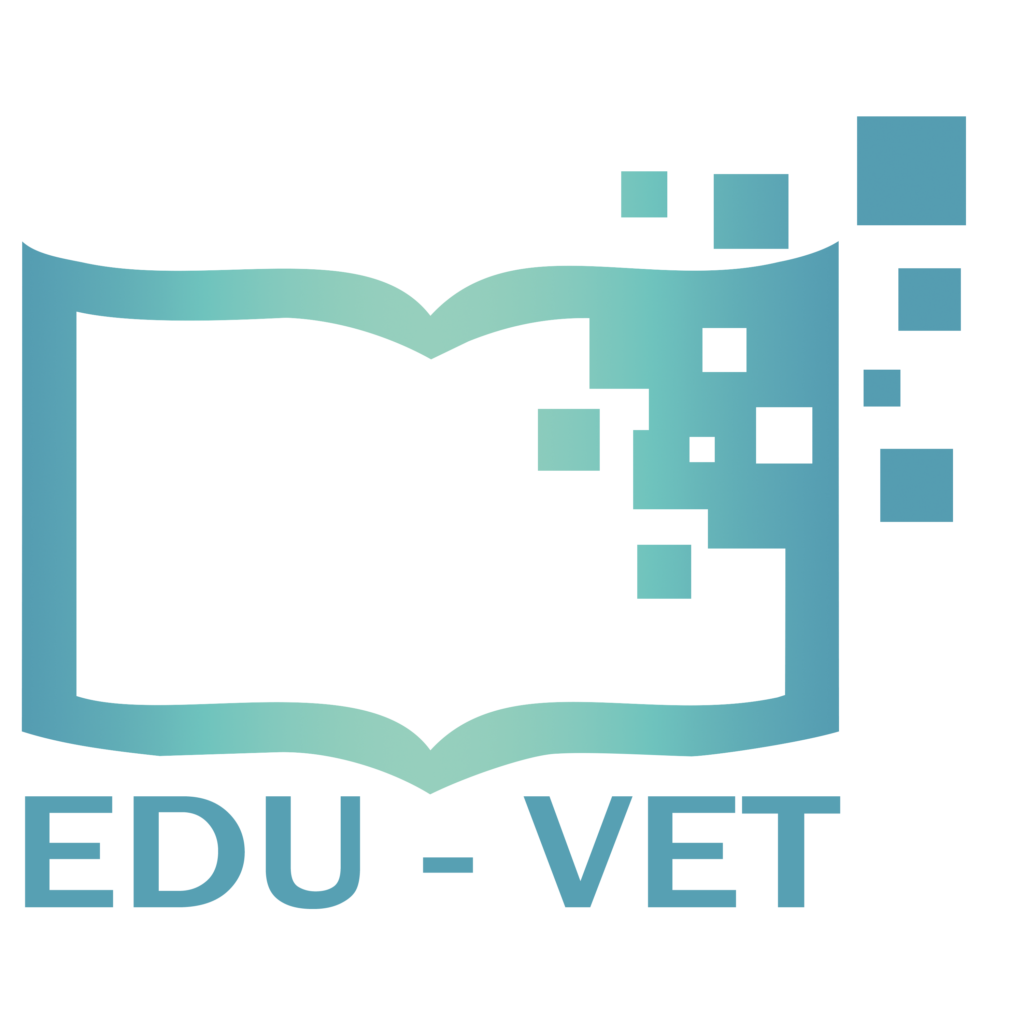 EDU-VETE-Learning, Digitisation and Units for Learning at VET schools –
Creating online Learning Environments in Technical Education for
European metal industryIO3: IO3 – Usability study - QuestionnaireMarc Beutner / Jana Stelzer, University PaderbornProject Title:	E-Learning, Digitisation and Units for Learning at
	VET schools – Creating online Learning
	Environments in Technical Education for European metal industryAcronym:	EDU-VETReference number:	2019-1-DE02-KA202-006068Adopted TAM itemsFind below the items of TAM adopted to the EDU-VET learning platform with a reference to which aspect of TAM each item is referring. They are tested on validity and reliability and are rated on a 7 point LIKERT scale.Adapted TAM and TAM2 itemsAge:Gender:Country:   1:strongly disagree   1:strongly disagree   1:strongly disagree   1:strongly disagree7: strongly agree7: strongly agree7: strongly agree7: strongly agree12344567Perceived Ease of Use (PEOU)My interaction with the EDU-VET Learning platform is clear and understandable.The interaction with the EDU-VET Learning platform does not require a lot of my mental effort.I found the EDU-VET Learning platform easy to use.I find it easy to get the EDU-VET Learning platform to do what I want it to do.Learning to use the EDU-VET Learning platform would not be easy for me. It would not be easy for me to teach or learn with use of the EDU-VET Learning platform. Attitude towards Using (ATTITUDE)I dislike the idea of using the EDU-VET Learning platform. I have a generally favorable attitude towards using the EDU-VET Learning platform.I believe it is/would be a good idea to use the EDU-VET Learning platform for quality reasons.Using the EDU-VET Learning platform is a foolish idea.The use of the EDU-VET Learning platform is helpful.The use of the EDU-VET Learning platform is interesting.Perceived Usefulness (PU)I find the EDU-VET Learning platform is useful for work with Serious Games.Using the EDU-VET Learning platform improves my performance in my teaching or learning with Serious Games.Using the EDU-VET Learning platform in my job increases my productivity especially concerning the use of blended learning.Using the EDU-VET Learning platform enhances my effectiveness especially concerning Serious Games.To have the EDU-VET Learning platform for learning / teaching purposes is not useful. The EDU-VET Learning platform can´t improve my use of digital media.Intention to Use (ITU)Assuming I have access to the EDU-VET Learning platform, I would not intend to use it. Given that I have access to the EDU-VET Learning platform, I predict that I would use it. I don´t intend to use the EDU-VET Learning platform in the future.I will have another look at the EDU-VET Learning platform.I would visit the EDU-VET Learning platform due to learning or teaching reasons.I plan to use the EDU-VET Learning platform.